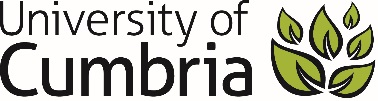 UNIVERSITY OF CUMBRIACOURSEWORK REASSESSMENT REQUIREMENT Module Code: HLLY6012 CarlisleModule Title: Outdoor Environments and Experiential LearningTutor: Kirsty MartinTitle of the item of work: Outdoor intervention portfolioWordage: 3000 wordsDetails and Criteria: ( Please attach additional sheets if necessary)
3000 word written proposal to design an outdoor intervention for a target population of your choice, this can be within your local area or further afield. You can create a bespoke intervention, or amend an existing one, aslong as you are providing rationale for your decisions. Your intervention must be based in the outdoor environment / utilise this and include experiential learning. You will need to cover all 4 learning outcomes within this piece of work. This includes developing a portfolio of:  Rationale for your intervention including target audience (500/750) A session plan (250/500) Risk assessment (250/500) Information and activities section (500/750) Evaluation strategy (500/800) Each of these components will be covered in weekly sessions whereby you will be given the opportunity to apply taught content to your individual work plan.  SUBMISSION DATE AS PER STUDENT PORTAL(please tick as appropriate but must be completed)To be submitted by xxxx on xxxx in accordance with instructions given by the course team. If you are posting your course work the receipt of postage must be by date and time of submission, you may be asked to present this.To be submitted through the Virtual Learning Environment - Blackboard  on the 05th May 2023 4pm